11 апреля 2018 года в МБДОУ д/с № 162 состоялся девятый семинар для воспитателей по теме: Подведение итогов ПДС. Выступления слушателей: «презентации проектов по подготовке дошкольников к обучению грамоте в условиях реализации ФГОС»План проведения семинараВ работе обучающего семинара приняли участие 11 воспитателей  МБДОУ г. Твери.     Руководитель постоянно действующего семинара Карлашенко И.М. подвела итоги  постоянно действующего семинара «Использование современных технологических подходов в работе по подготовке к обучению грамоте детей дошкольного возраста».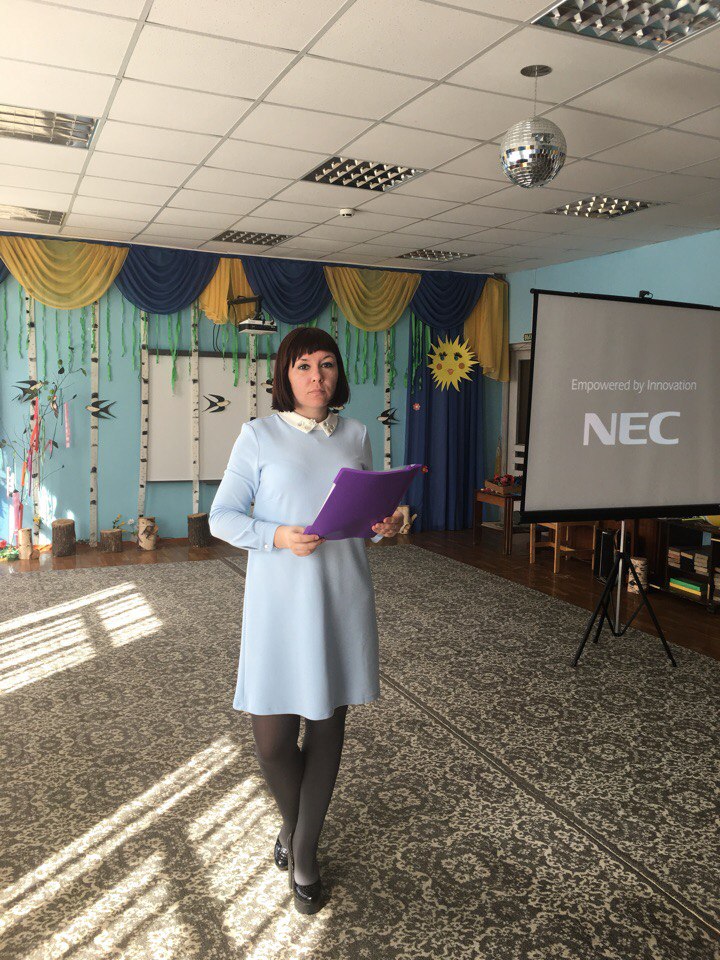 В первом заседании круглого стола приняли участие 6 педагогов, первой выступила Петрова С.М. воспитатель МБДОУ д/с №2 со своим проектом по подготовке детей к обучению грамоте «Тренируем пальчики, развиваем речь».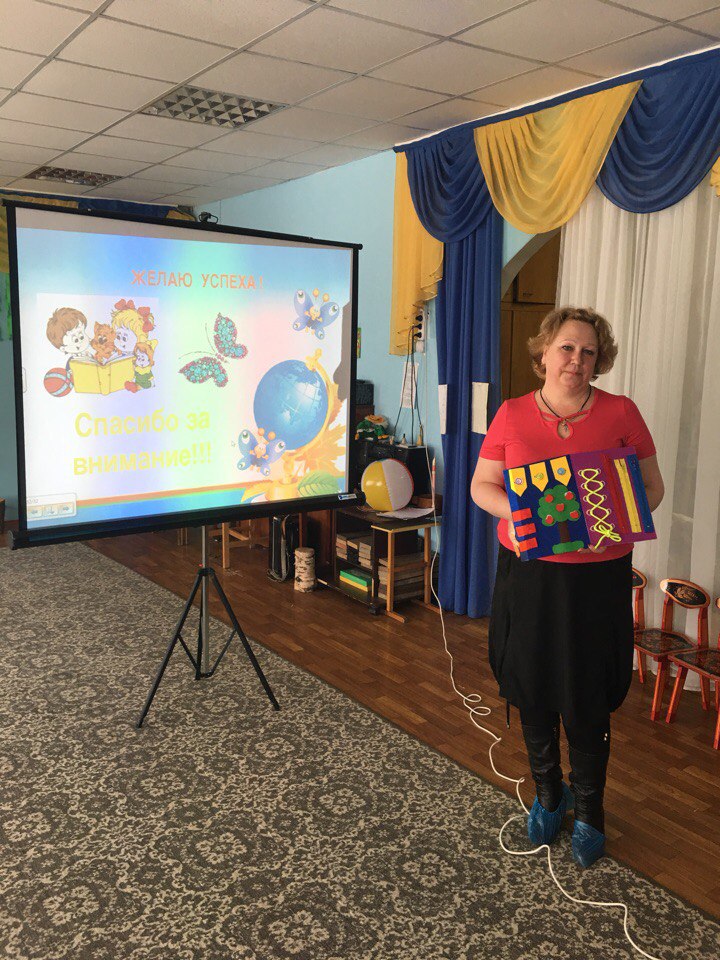 Воспитатель МБОУ СШ №47 Виноградова А.В. с проектом «Дидактические игры при подготовке обучения грамоте дошкольников».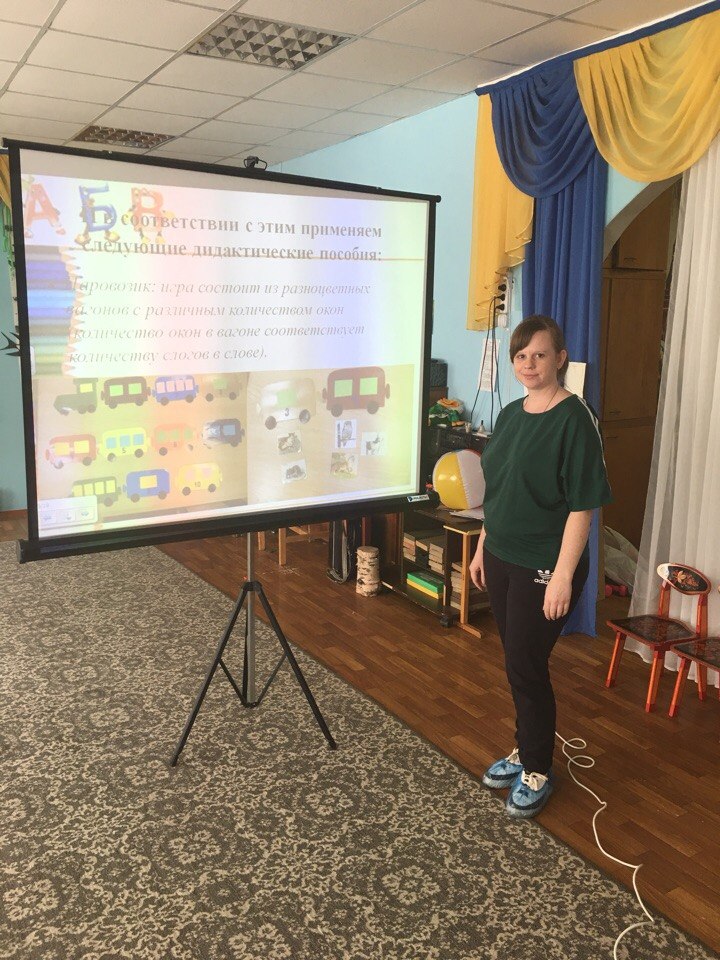 Воспитатель Усачева С.М. из МБДОУ детский сад №136 подготовила и презентовала проект «Роль загадок в формировании словесно-логического мышления детей старшего дошкольного возраста.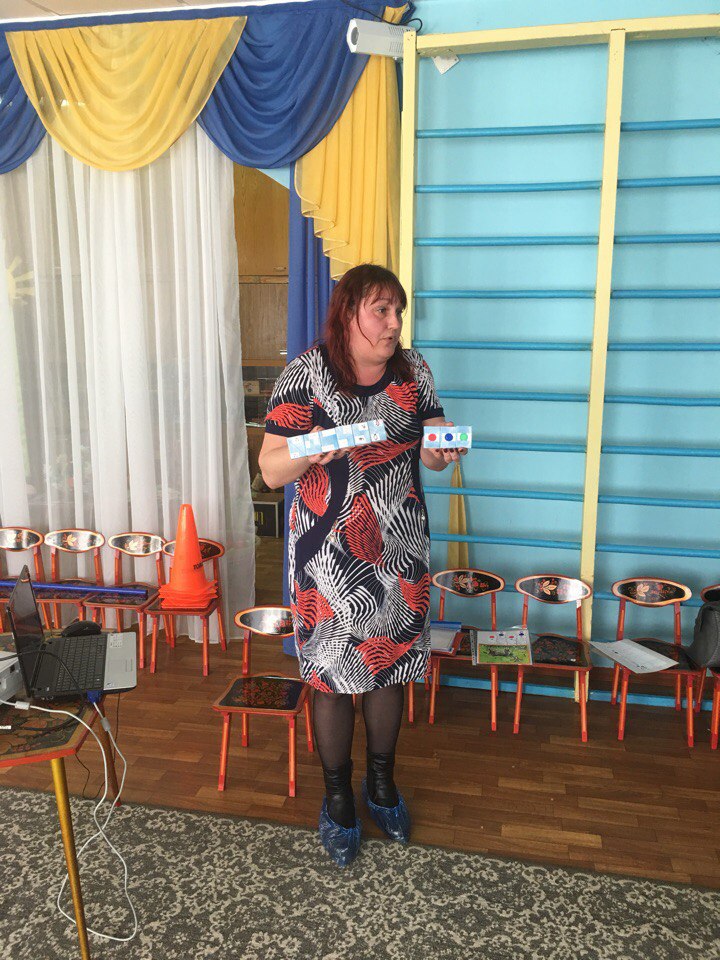 Со своим долгосрочным проектом выступил воспитатель МБДОУ д/с №108 Плаксеева Е.А. «Дидактические игры по подготовке к обучению грамоте детей 5-6 лет».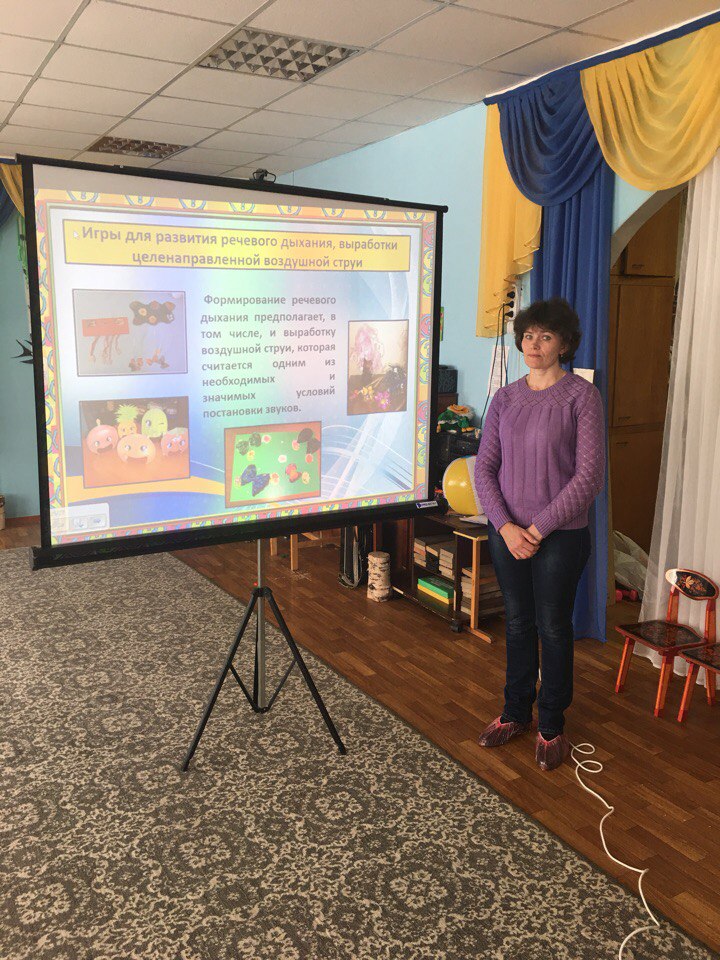 Воспитатель МБДОУ детский сад №162 Ковалишина К.Г. выступила со своими наработками по изготовлению лепбука по обучению детей грамоте «Умники и умницы».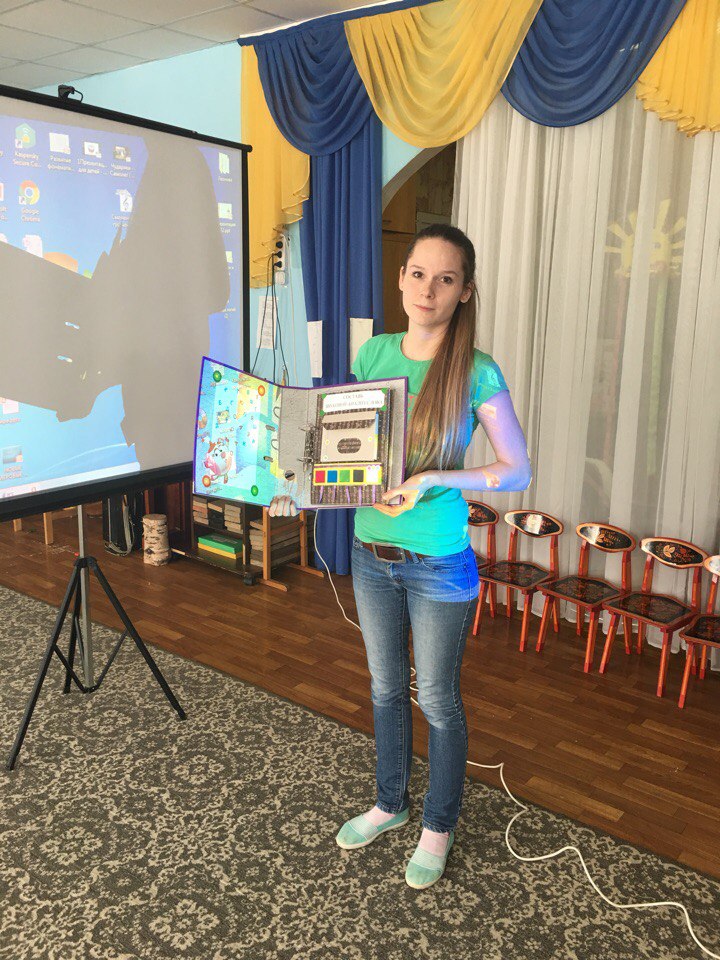 Заключительное выступление круглого стола выпало Афониной М.И. воспитателю МБДОУ д/с №136 с презентацией из опыта работы «Развитие познавательной активности, речи и коммуникативных способностей через совместно созданное игровое поле».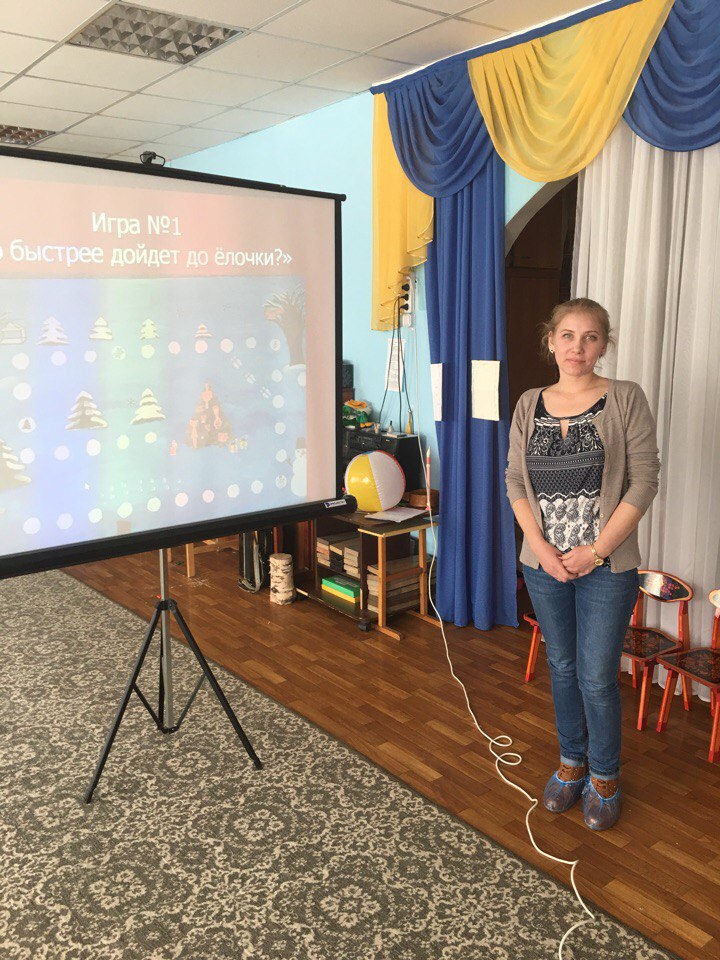  18.04. 2018г. в 13:00 состоится X семинар по теме: «Использование современных технологических подходов в работе по подготовке к обучению грамоте детей дошкольного возраста». Второе заседание круглого стола. Выступление педагогов.План:Подведение итогов ПДС (круглый стол): Заведующий МБДОУ детский сад №162: Лебедева  Н.В.Выступление слушателей с выполненными проектами по подготовке дошкольников к обучению грамоте.Заключительная часть.Будем рады Вас видеть!Регистрация педагоговВыступление воспитателя МБДОУ д/с №2 Петровой С.М. с проектом «Подготовка детей к обучению грамоте. «Тренируем пальчики, развиваем речь».Выступление воспитателя МБОУ  СШ №47 Виноградовой  А.В. с проектом «Дидактические игры при подготовке к обучению грамоте».Выступление воспитателя МБДОУ д/с №136 Усачевой С.М. с проектом «Роль загадок в формировании словесно-логического мышления детей старшего дошкольного возраста».Выступление воспитателя МБДОУ д/с №108 Плаксеевой Е.А. с проектом «Дидактические игры по подготовке к обучению грамоте детей 5-6 лет».Выступление воспитателя МБДОУ д/с №162 Ковалишиной К.Г. «Дидактические игры на развитие речи в подготовительной группе», изготовление лепбука «Умники и умницы»Выступление воспитателя МБДОУ д/с №136 Афониной М.И. с презентацией из опыта работы «Развитие познавательной активности, речи и коммуникативных способностей через совместно созданное игровое поле».